Dzień dobry,W tym tygodniu kontynuując zagadnienia z lekcji online podaję zestaw zadań z kwasów karboksylowych do przećwiczenia:Zadanie 1Napisz równania reakcji i uzgodnij współczynniki:
a) otrzymywania mrówczanu sodu
b) otrzymywania palmitynianu etylu
c) otrzymywania maślanu miedzi (II)Zadanie 2Otrzymaj:a)  octan sodu	b) oleinian potasu	c) mrówczan butylud) stearynian magnezu	e) propionian metylu	f) maślan potasuZadanie 3
Uzupełnij i uzgodnij równania poniższych reakcji chemicznych:

a) CH3COOH + Ca →
b) CH3COOH + C2H5OH →
c) HCOOH + Mg(OH)2 →
d) NaOH + C17H35COOH →e) Cl2 + C17H33COOH →

Zadanie 4
Jednym z aminokwasów białkowych jest walina o wzorze: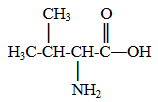 Podaj wzór jednego z kwasów karboksylowych (z szeregu homologicznego o wzorze ogólnym CnH2n+1COOH), zawierającego tyle samo atomów węgla, co walina.Proszę, żebyście wybrali 3 zadania i wysłali mi rozwiązania (beatakiluk@tlen.pl).  To nie są zadania na ocenę. Chcę, żebyście poćwiczyli pisanie reakcji.  Jeśli ktoś ma chęć zrobić wszystkie, oczywiście może  Gdybyście mieli jakieś pytania, piszcie. W poniedziałek widzimy się na lekcji, link otrzymacie w piątek za pomocą dziennika elektronicznego. Pozdrawiam,Beata Kiluk